الجمهورية الجزائرية الديمقراطية الشعبية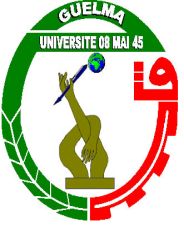 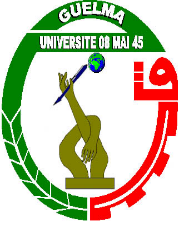 وزارة التعليم العالي والبحث العلمي           جامعة 8 ماي 1945 -  كلية العلوم الانسانية والاجتماعية قسم التاريخملتقى وطني :الهجرة والمهاجرون في العصور الإسلاميةمداخلة الباحث : ... قنيفي عبد الرزاق  ــــــــ  التخصص: ... التاريخ الوسيط – شعبة التواصل الحضاري .الرتبة العلمية : ...  مسجل  دكتوراة العلوم / التاريخ الوسيط ...المؤسسة :  ... جامعة الجزائر 02 – أبو القاسم سعد الله/ بوزريعة – الجزائر ...الـــمحــــور: ... المحور الثاني: أنواع الهجرة / 1- الهجرة السياسية.* عنوان المداخلة :   هجرة القبائل التركية و دورها في قيام الكيانات المستقلة عن الخلافة الإسلامية و أبعادها السياسية و الحضارية - هجرة الأتراك السلاجقة نموذجا.ملخص المداخلة :تعتبر حركة نزوح الشعوب و القبائل البدوية في بحثها عن الأمن و عوامل الاستقرار و الرخاء الاقتصادي كأماكن الرعي و مصبات المياه من الظواهر القديمة المألوفة عبر مختلف الحقب التاريخية.و تعد هجرة الأتراك السلاجقة من مواطنهم الواقعة بين الصحاري الواسعة لحدود الصِينْ الجنوبية و الغربيـــة حــــتى شواطئ بحــر الخَـــــزَرْ إلى شواطــــئ نهــر جَيْحُونْ و استغلالهم لضعــــف و تفكك القوى السياسية في المنطقة من بين أبرز و أهم  الهجرات التي عملت على تغيير سير الأحداث في العالم الإسلامي اعتبارا من كونها حققت لهم أهدافهم السياسية و التوسعية في المنطقة.تزامن ظهور قوة السلاجقة العسكرية و توغلهم نحو المشرق و عاصمة الخلافة العباسية هيمنة و تسلط للبويهيين بأمور الخلافة و ما خلفوه من عزل للخلفاء و توليهم حسب ما تقتضيه مصالحهم بالمنطقة ما أثر سلبا على مكانة الخلافة و مذهبها العام، و بقضائهم على النفــــوذ البويهي سنة 451ه/1059 م بمقتل زعيمهم البساسيري على يد السلطان طغرلبك، معلنة بداية مرحلة جديدة في تاريخ الخلافة العباسية و الدولة الإسلامية، أعترف فيها بدولتهم و سلطانها، لعب فيه العنصر السلجوقي التركي دورا مميزا في سير أطوارها في جميع نواحي الحياة  بفضل قوة دولتهم وعهد سلاطينها العظام و كذا دور وزرائهم المميز و نخص بالذكر الوزير القدير نظام الملك الطوسي في العمل على توجيه السياسة الداخلية و الخارجية للسلطنة السلجوقية و علاقاتها الدبلوماسية و رسم أهدافها  في المنطقة، إضافة إلى الدور الحضاري البارز الذي ميز عهدهم خاصة جانب الحياة العلمية و الفكرية بفضل نشاط التعليم بالمدارس النظامية عبر ربوع الخلافة الإسلامية حتى لقبوا بــ""أرباب السيف و القلم"" دلالة على رقي هذا المجال في عهدهم ، لتصبح هجرة السلاجقة الأتراك مثالا يحتذى به في مسار قيام الإمارات المستقلة عن الخلافة الإسلامية .* أهمية الموضوع و دوافع دراسته :إن موضوع هجرة القبائل التركية و دورها في قيام الكيانات المستقلة عن الخلافة الإسلامية و أبعادها السياسية و الحضارية - هجرة الأتراك السلاجقة، من المواضيع الهامة في تاريخ الدولة الإسلامية عموما و عهد الخلافة العباسية بوجه الخصوص، حيث جاءت دوافع إختيار هذا الموضوع أساسا لاهتمامات الباحث المنصبة في البحث في تاريخ أواسط آسيا و عناصرها البشرية في التاريخ الإسلامي ، إضافة إلى محاولة معرفة تأثيرات العنصر التركي ( السلاجقة ) على الصعيد السياسي في عهد الخلافة العباسية و إنعكاساتها على الحياة العامة خاصة الحياة العلمية و الفكرية التي كان لهم الفضل في عودة إزدهار الحياة العلمية و الفكرية بفضل جهود وزراءها و لعل الأشهر فيهم على الإطلاق نظام الملك الطوسي .* إشكالية الموضوع :إن الإشكالية الأساسية في هذا البحث تكمن في محاولة الإجابة على مجموعة من التساؤلات حول هذا الموضوع في مقدمتها :- من هم الأتراك السلاجقة ؟ و ما هي دوافعهم في قيام هجرتهم إلى حدود الخلافة الإسلامية ؟- و ما هي أهم المحطات التي مرّوا بها للوصول إلى تحقيق النجاح السياسي في المشرق ؟- و ما هي أبعاد تأثيرات هجرتهم حضاريا أيام نفوذهم على الخلافة العباسية ؟* الدراسات السابقة للموضوع :         اعتمد الباحث في سبيل الإجابة على مختلف التساؤلات المتعلقة بالموضوع على منهج بحث وصفي  من خلال عرض ما احتوته مصنفات و كتب الرحالة و الجغرافيون المسلمون في وصف هجرة القبيلة السلجوقية و ما شاهدوه من مختلف مظاهر البناء و العمران لأهم المدن و الأقاليم التي جاء ذكرها في هذا البحث. و أحيانا منهجا تحليلي  بهدف عرض و تحليل مادة كتب التراجم و السير و ما إحتوته من ذكر لأبرز المحطات التاريخية التي مر بها السلاجقة منذ بداية هجرتهم وصولا بها إلى تأسيس سلطنة قوية نافست إلى حد بعيد مختلف القوى السياسية المعاصرة لها من جهة ، و تحليل مظاهر تأثيراتهم الحضارية بالخلافة العباسية و العالم الإسلامي من جهة أخرى .* طبيعة الدراسات السابقة :إن التأكيد على أهمية الدراسات السابقة التي لها علاقة بهذا الموضوع و دورها في أخذ صورة أو ملامح عن كيفية معالجته و تحليله ، لها أثر مهم في وصول الباحث بهذه الدراسة في الصورة التي عليها الآن ، و لعل أهم تلك الدراسات: - حسام الدين السامرائي : الحياة العلمية في العراق في العصر السلجوقي، رسالة دكتوراة في الحضارة و النظم  العراق 1405 ه /1985م ، و التي تناول فيها صاحبها واقع الحياة العلمية في العراق زمن السلاجقة بعرض مختلف مظاهر الحياة العلمية و الفكريــــة فـي تلك الـمرحلــة ، و التـي سـمـحت بالتعرف على أسباب عناية السلاجقة بالـجانب الفكري و العلمي .- هيفاء عبد الله البسام : الوزير السلجوقي نظام الملك ، مذكرة مقدمة لنيل شهادة الماجستير تاريخ إسلامي ، جامعة أم القرى ، 1400 ه/1980 م ، و التي عملت صاحبتها على الإحاطة بجميع جوانب حياة هذه الشخصية الفذة في تاريخ السلاجقة ، و التي ساعدت كثيرا الباحث في أخذ فكرة واضحة عن الوزير القدير نظام الملك الطوسي و دروه الكبير في وضع تطلاعات السلطنة على الصعيدين الداخلي و الخارجي .- سعادماهر : أثر الماوردي في الفن السلجوقي ،مجلة المؤرخ العربي ،العدد 10 ،بغداد العراق ،بدون تاريخ. هذه الدراسة لصاحبتها هي عبارة عن مقال تاريخي تحدثت فيه عن تجربة الإمام الماوردي زمن توليه قاضي قضاة مدينة بغداد و أثرها على الإدارة زمن السلاجقة و توجهاتها على الصعيدين الداخلي و الخارجي و دورها في إستقرار شؤون السلطنة أيامه . * أهم النتائج المحصل عليها من الدراسة :إن الدراسة المقدمة في هذا البحث حول هجرة القبائل التركية و دورها في قيام الكيانات المستقلة عن الخلافة الإسلامية و أبعادها السياسية و الحضارية - هجرة الأتراك السلاجقة  سمح لي بالوقوف عند مجموعة من الإستنتاجات أهمها :- عبـرت هـجـرة السلاجـقة الأتراك عـن أهم النماذج للعناصـر البشـريــة التي كـان تـحولت مـن البحـث عـن منـاطـق الأمـن و الإستقرار المعيشي إلى التطلع نحو إقامة إمارة قوية صمدت في وجه جميع القوى السياسية المنافسة لها الساعية إلى الإطاحة بها و التحول للمنافسة على الأدوار الرئيسية المؤثرة على الصعيد الداخلي و الخارجي في الخلافة الإسلامية .- أن حقيقة قيام الإمارات الإسلامية المستقلة بالخلافة الإسلامية يرجع في الأساس إلى تلك الظروف السياسية الصعبة التي رافقت الخلافة العباسية من تراجع لمكانتها و تغلغل نفوذ بني بويه الشيعي، دفــع السلاجقة إلى التدخل و القضاء عليهم ، و إعلان بداية مرحلة جديدة من تاريخ الخلافة الإسلامية قوامها تبعيتهم للعباسيين باعتبارهم الخلفاء الشرعيين للدولة الإسلامية اسميا و تسيدها في إدارة شؤون الدولة داخليا و خارجيا ، ما سمح بعودة الإستقرار و الأمن و بعث النهضة الإصلاحية التي أطلقوها .- لقد ساهم السلاجقة بعد نجاح هجرتهم في تحقيقها لأهدافهم السياسية في اتساع حـــــدود الدولة الإسلامية بفضل الأقاليم التي أضافوها إلى حكـمها بفضل جهود سلاطينها العظام فـي مقدمتهم طغرلبك و ألب أرسلان و أبنه ملكشاه و هو ما عكس البعد الإستراتيجي في عمليات التوسع التي اعتمدها السلاجقة آنذاك .- التأثيرات الحضارية الناجمة عن هجرة السلاجقة و إقامة سلطنتهم ، التي إنعكست إيجابا على الخلافة الإسلامية من خلال عودة سيادة المذهب السني نظرا لتمذهبهم عليه تجسد بفضل جهودهم في المشروع العلمي المميز الذي عبر عن ولائهم و دعمهم للمذهب العام للخلافة الإسلامية و دلالات ذلك البناء الحضاري المميز للمدارس النظامية التي كانت بمثابة نموذجا مثاليا في النهوض بالحياة العلمية و الفكرية بالخلافة الإسلامية .- تنوع البناء الحضاري و ازدهار المدن التاريخية بالمشرق على العهد السلجوقي بفضل دعمهم لإنتشار دور التعليم (المدارس النظامية) التي جعلت منها منارات علمية بامتياز ، و الغرض منها خدمة طلاب العلم و الحرص على تسيد المذهب السني بأغلب أقاليم التي حكموها . * عناصر الموضوع :1- مقدمة .2- أصل السلاجقة الأتراك و نجاحهم كقوة سياسية في الدواة الإسلامية .3- علاقتهم بالخلافة العباسية و دورها في القضاء على النفوذ البويهي .4- مظاهر تأثيراتهم الحضارية في الخلافة الإسلامية بالمشرق ( الحياة العلمية و الفكرية نموذجا ) .1- مقدمة : يعتبر الموروث الحضاري و التأثير العرقي في تاريخ الدولة الإسلامية منذ تأسيسها أحد أبرز مظاهر التفاعلات البشرية التي عبرت عن وحدة إجتماعية تحت لواء الإسلام منذ الدعوة المحمدية ، و لا شك من أن الهجرة البشرية تعتبر مــيزة أساسية فــي البحث عن مـــواطن الأمــن و الإستقــرار الإجتماعي و الإقتــصادي بـــعيدا عــن الدخول فــي الصراعـــات و النزاعات الدامية التي لا محالة تودي بزوال قبائل و أعراق كنتيجة حتمية لهذا الصراع .و احتضنت الدولة الإسلامية منذ قيامها مجموعة هامة من العناصر البشرية تعايشت فيما بينها في بوتقة و وحدة دينية مميزة ألا و هي دين الإسلام الحنيف الذي حفظ الوحدة العرقية لمختلف الأطياف البشرية و هو ما شكل نقطة قوة في توسعات الدولة الإسلامية منذ الفتوحات الإسلامية على عهد المصطفى عليه الصلاة و السلام و من خلفوه على أمور المسلمين على عهد الخلفاء الراشدين رضوان الله عليهم ، مرورا إلى عهد الخلافة الأموية و العباسية تواليا حيث حافظت الدولة الإسلامية على مبدأ نشر الإسلام و إعلاء كلمة التوحيد عبر أقاصي الأقاليم ، حيث شكل اعتناق الإسلام لمختلف الشعوب و الأمم نصارى ، بربر ، أتراك ، مغول ..... و غيرها من الأعراق البشرية مكونا أساسيا في التنوع العرقي لتركيبة الأمة الإسلامية ، التي تركت لنا عبر مختلف فترات التاريخ أثر حضاريا بارزا لازال قائما إلى اليوم .2- أصل السلاجقة الأتراك و نجاحهم كقوة سياسية في الدواة الإسلامية :أ - أصل السلاجقة الأتراك :شكلت هجرات القبائل البدوية النازحة من أواسط آسيا إلى حدود الدولة الإسلامية و نجاحها في تأسيس الإمارات المستقلة أبرز مظاهر الهجرة للعناصر البشرية عبر مختلف الفترات التاريخية ، إلا أن هجرة الأتراك السلاجقة إلى مناطق نفوذ الخلافة الإسلامية تعتبر من بين أهم و أشهر الهجرات المؤثرة على المجالين السياسي و الحضاري .بدأت هجرتهم من مواطنهم الواقعة بين الأقاليم المتاخمة لحدود الصِينْ في الجنوب الغربي و شواطئ بحــر الخَـــــزَرْ إلى ضفاف نهــر جَيْحُونْ  و استغلالهم لضعــــف و تفكك القوى السياسية في المنطقة من بين أبرز و أهم  الهجرات التي عملت على تغيير سير الأحداث في العالم الإسلامي إعتبارا من كونها حققت لهم أهدافهم السياسية و التوسعية في المنطقة.و قبل الحديث عن النجاح السياسي الذي حققه الأتراك السلاجقة في إيجاد دولة قوية نافست أغلب القوى السياسية في المنطقة ، لابد لنا في بادئ الأمر تسليط الضوء و لو بإختصار عن أصول هذه العناصر البشرية المندفعة نحو الشرق الإسلامي و التي دحرت في مسارها جميع من اعترض سبيل تحقيق أهدافهم إلى غاية دخول بغداد . إن ظهور العنصر التركي في الجزء الجنوبي للبلاد الواقعة جنوب نهر جيحون يعود إلى فترات زمنية بعيدة سبقت بكثير زمن فرضهم السيطرة على تلك المناطق في النصف الثـاني و مطلع القرنين الرابع و الخامس الهجريين ، حيث أورد بالذكر في هذا السياق المؤرخ بارتولد أن الأتراك فرع أو بطن من بطون قبيلة الغُزْ، أضف إلى ذلك أن هذه القبيلة إختلف في عدد القبائل التي تفرعت عنها فهناك من ذكر أنها تفرعت إلى إثنان و عشرون قبيلة وطرح آخر رأى بأنها تفرعت إلى أربــع و عشرون قبيلـــة، و ينحـــدر السلاجقة بــــدورهم مـن « الأَفْرَاسْيَابْ » الذين هم فـرع مـن فروع الأتراك الغز.و ذكر ابن فضلان أن الأتراك الغز كغيرهم من الشعوب و المجتمعات القبلية كانت لأعيانهم و قادتهم ألقابا دالة على مكانتهم في مجتمعاتهم فلقبوا ملكهم بــ « بِيغُو » و لقبوا به أيضا وجهائهم  كما لقب خليفة ملك الغز بــ « كُوذَرْكِينْ »، في حين لقب قائد جندهم بــ « سُوبَاشَى » أو « أَتْرُكْ بن القَطْغَانْ ».و أضاف بارتولد أن الغز بعد النشاط التوسعي للقرخانيين في جنوب نهر جيحون خرجت هذه العناصر البشربة من ديارهم للبحث عن مناطق لبسط نفوذهم عليها و العمل على تأسيس كيانهم السياسي في الأقاليم التي غزوها .        اعتنق بعض عشائر الأتراك الغز الإسلام في بداية القرن 4 ه/10 م و يرجع ذلك إلى هجرتهم للأراضي المتاخمة للمسلمين و استقرارهم بها  ، ولم يغير اعتناقهم للإسلام من توجهاتهم التوسعية و فتوحاتهم نحو الغرب ، أضف إلى ذلك أنه رغم حداثتهم باعتناق الإسلام فقد كانوا مخلصين له في الأقاليم التي استقروا بها في رحلة بحثهم عن مجدهم المنشود في قيام مشروع دولتهم.و تعتبر نُقُوشْ أُورْخُونْ مصدرا رئيسيا لابد من العودة له لدراسة العنصر التركي و معرفة خبايا تاريخهم على إعتبار أنه تفصل في الحديث عن المسار التاريخي للأتراك ، حيث تحدث بارتولد عن أنه يحتوي على معلومات غاية في الأهمية عن أوضاعهم الداخلية و علاقاتهم مع من جاورهم و بشكل خاص معلومات عن  تاريخ الإمبراطورية الأولى للترك.ب - نجاحهم كقوة سياسية في الدواة الإسلامية :        إن ظهور السلاجقة الأتراك و نجاهم السياسي في المشرق اعتبر بمثابة نقطة تحول في الأدوار السياسية بالمنطقة ، حيث تحدث ابن الأثير عن زعيمهم تُقَاقْ (القوس الجديد) الذي  اعتبر من بين أبرز و أهم أعيان الأتراك الغــز و هو مرجعهم و مدبـــر أمورهم ، اتصــــف بالشهامة و ســـــداد الـــرأي و التدبير في تسيير الأمور ، تولى منصب قائد جيش ملك الغز« بِيغُو» ، و في أحد الأيام أراد ملكهم هذا غزو بلاد المسلمين ، فتدخل تقاق و منعه عن فعل ذلك فحدث خلاف حاد بينهم أنتهى برجوع الملك عن قرار غزوه المسلمين و العودة لرأي قائد جنده.        فــي ضل هذه الـظروف ولــد لتقاق ابن سـماه سُلْجُوقْ و الذي ورث صفات أبيه ، حيث إلتفت حوله عشيرته و ظاهروا بالطاعة و التبعية له ، أثار هــذا التطور داخل عشيرة سلجوق حفيظة زوجة الملك بيغو فأسرت له بـمدى خطر و تهديد سلجوق و من حوله على ملكه ، فلما بلغ هذا الخبر مسمع سلجوق بادر إلى الهجرة مع عشيرته إلى دار الإسلام فأقام و من معه بجُنْدُ و إزداد إعتدالا و إيمانا حين جاور المسلمين في المنطقة ، و بقي سلجوق على عداء دائم مع ملك الأتراك الغز حتى إستطاع أن يخلص أهل جند من الجزية التي كانوا يدفعونها إلى هذا الملك.        و أضاف ابن الأثير أن السلاجقة كان لهم وزنا سياسي و عسكري بالمنطقة و ذلك لدعمهم للملوك السَامَانِيِينْ في جميع إختياراتهم العسكرية ضد أعدائهم ، و دلالة ذلك إسترجاع السامانيين بفضل الدعم العسكري لسلجوق و أبنائه لأغلب أقاليمهم الضائعة.حاولوا توسيع نطاق نفوذهم إلى خُرَاسَانْ لكن أصطدموا بقوة عسكرية حلت مكان السامانيين في المنطقة و هم الغَزْنَوِيِينْ ، الذين إستخدموا السلاجقة في حروبهم و فتوحاتهم  و كان الهدف من بنائهم لعلاقات معهم هو الحد من توسعاتهم و كذلك العمل على تأمين حدوده بفعل مجاورتهم لأقاليمهم.       فـي هــــذه الظـــــروف و نتيجـــــة لإندفــــاع السلاجقـــة و تــوسعهــــم علــى حساب بعـــض المـــدن و الأقاليم فـي خـراسان و مـا حدث مــن نـهب لمـحاصيلها و قســوة على أهلها ، استنكر السلطان محمود الغزنوي فـعلهم هذا و قام بالقبض على زعيمهم و سجنه ،و طرد أتباعه خارج خراسان عقابا لهم على ما ارتكبوه.و بوفاة السلطان محمود الغزنوي سنة 421ه/1030م، أخذت قوة الغزنويين في التراجع عما كانت عليه في السابق ، و دلالة ذلك فقدانـهم لعدة أقاليم لفائدة السلاجقة و ذلك  بعد أن سعى طُغْرُلْبِكْ إلـى توسيع نفوذ السلاجقة و العمل على توغلهم أكثر حيث بادر بطلب الإذن بالإقامة بالقرب من نَيْسَابُورْ فقام حاكمها بإبلاغ السلطان مسعود عن حال السلاجقة و طلبهم  فرد السلطان مسعود بــــــأن أرسل جيشا مجهزا بكل مــــا يلزمه لقتــــال السلاجقة ، إلا أن إرادة السلاجــــقة و عزمهم الكبير على تحقيق أهدافهم ، و إستغلالهم لحالة إقتتال جيش الغزنويين على الغنائم سمح لهم ذلك بقلب هزيمتهم إلى نصر ساحق غنموا منه ما إختلف عليه عسكر الغزنويين، كما ساهم نصرهم هذا في إسراع السلطان مسعود بتقديم الهدايا وطلب الصلح و منح لطغرلبك و إخوته ولايات نَــسَا، دَاهِسْتَانْ و فَرَاوَةُ ما يؤكد مدى قوة وهيبة السلاجقة خلال هذه الفترة.بعدما حققه السلاجقة من إنتصارات و توسعات ، و بعد إعتراف السلطان مسعود بما غنموه من الحروب معه خاصة ما وقع تحت أيديهم من أقاليم ، سرعان ما توالت الأحداث بعد ذلك بشكل لافت من خلال إستيلاء السلاجقة على مدينة مَرْوُ. أثار هذا الوضع حفيظة السلطان مسعود و باشر بإرسال قوات من جيوشه يرأسها قائد جنده لمواجهة السلاجقة، وإلتقى الـجيشان بالـــقرب من مدينة سَـرْخَسْ فـي أواخر أيـــام شهر شعبان من سنة 429 ه/1037م و قد ذكر البيهقي عن هذه المعركة أنه لم يشهد أصعب منها من قبل حيث  دارت أطوارها من الصباح حتى صلاة العصر ما بين صولات و جولات إلى أن إنتهت هذه المعركة الدامية بإنتصار ساحق  لجيش السلاجقة و هزيـمة مـخزية لقائد جيش السلطان مسعود.فتح هذا النصر للسلاجقة بمواصلة توسعهم و سيطرتهم على أغلب أقاليم خراسان و التي جلس فيها طغرلبك على سرير ملك السلطان مسعود معلنين بذلك قيام دولتهم في المنطقة ، و يذكر أنه بدخوله هذا عمل على النظر في المظالم يومان كل أسبوع ، كما قسم على إخوته أجزاء من أقاليم خراسان لإدارة شؤونها.أثار ما آل إليه الوضع بنيسابور في نفس السلطان مسعود، و قام بتجهيز جيش خرج به من غَزْنَةُ متجها لملاقاتالسلاجقة بالقرب من مرو عند باب دَانْدَانْقَانْ  و ذلك في الثامن من شهر رمضان 431 ه/1040 م،و حدثت المعركة الشهيرة و أسفرت عن هزيمة مذلة لجيش السلطان مسعود ، و لعل مــا رجـــــح نصر السلاجقة هــــــو ذلك الإختلاف الــــذي نشب بين عسكر الغـزنويين و إقتتالهم فيما بينهم و إستغلال السلاجقة لهذا الوضع ، وهي بمثابة الضربة التي من خلالها تراجع الغزنويين عن فكرة مجارات السلاجقة و مواجهتهم و خوض الحروب معهم.و بهذا النصر إستطاع السلاجقة من أن يدحروا في طريق تحقيق أهدافهم القوة السياسية المتبقية في سبيل السيطرة على باقي أقاليم بــلاد مـا وراء النهــر مــعلنين بـذلك ميلاد دولـــة لــعبت أدوارا ريــادية فـي تسيير مـجريـــات الـحــياة سـياسـيا و عسكريا في المنطقة و في المشرق الإسلامي أيضا.3- علاقتهم بالخلافة العباسية و دورها في القضاء على النفوذ البويهي :      إن هذه الإنجازات التي حققها السلاجقة سمحت لهم بأن تكون لهم علاقات مع الخلافة العباسية و فتحت لهم  أبواب المشرق الإسلامي و التوغل أكثر ، و تعود بداية هذه العلاقة بينهم بعد وقعة داندانقان إلى تلك المراسلات التي بعث بها السلاجقة بالولاء و الطاعة التامة للخليفة العباسي القائم بأمر الله، بإعتباره خليفة على الدولة الإسلامية و أنهم جزء من هذا الكيان السياسي الذي يعتبر مرجعا لجميع المسلمين .بث هذا الإتصال و الإعتراف السلجوقي بالخلافة العباسية الإرتياح و الطمئنينة لدى الخليفة ، و بادر هو الآخر بمراسة إلى طغرلبك حيث أوفد إليه الهدايا ، إعترافا منه بالدولة السلجوقية و ما تحت أيديهم في المنطقة.تزامن ظهور قوة السلاجقة العسكرية و توغلهم نحو المشرق و عاصمة الخلافة العباسية بهيمنة و تسلط للبويهيين بأمور الخلافة العباسية و ما خلفوه من عزل الخلفاء و توليتهم حسب ما تقتضيه مصالحهم بالمنطقة ، و أصبح الخليفة مجرد من كل الصلاحيات و الإمتيازات التي جاهد أسلافه من العباسيين لأجل الوصول إليها، و حين علم القائد البَسَاسِيرِي كبير البُوَيْهِيِينْ في بلاط الخلافة العباسية بالتواصل و الوفاق الذي تم بين طغرلبيك زعيم السلاجقة و الخليفة العباسي القائم بأمر الله ، قام بمهاجمة العاصمة بغداد حيث بث فيها رعبا و خوفا شديدا ، بل تعدى به الأمر أن قام بأسر الخليفة القائم نفسه.في ظل هذه الظروف عمل القائم بأمر الله على إتصاله بالسلاجقة وطلب المساعدة منهم لمناصرته على فتنة البساسيري و خطره على مستقبل الخلافة الذي أصبح مهددا أكثر من أي وقت مضى وكان له ذلك، و لما سمع طغرلبك هذا النبأ جهز جيشا، و قام بمراسلة البساسيري طالبا منه أن يطلق سراح الخليفة العباسي دون المساس به ليعود إلى خلافته، فحدث ذلك بعد تدخل القائد البساسيري لهوله من ما وصله من خبرا عن قوة و تعداد و تجهيز جيش السلاجقة، هذا الأخير (البساسيري) الذي ثار عليه لفعله ذلك، و عاد القائم بأمر الله إلى داره في أبهى حلـــة و بين يديه الأمراء و الحجاب، و بعدها دار قتال كبير بين جيش طغرلبك و أتباع البساسيري إنتهى بمقتل هذا الأخير، و دخول طغرلبك مظفرا بنصره حاملا رأسه (البساسيري) و يطوف به بشوارع بغداد و كان ذلك في سنة 451 ه/1059م.و بقضــــاء السلاجقة على النفــــوذ البويهي و عــــــودة الخلافـــة العباسيــــــــــة إلى مكانهـــــا المعهــــود و الإعتراف العباسي بالدولة السلجوقية و سلطانها ، بدأت مرحلة جديدة في تاريخ الخلافة العباسية و الدولة الإسلامية لعب فيه هذا العنصر التركي دورا مميزا في سير أطوارها في جميع نواحي الحياة ، بفضل قوة الدولة عهد سلاطينها العظام و كذا دور وزرائهم المميز في العمل على توجيه السياسة الداخلية و الخارجية للسلطنة السلجوقية و علاقاتها الدبلوماسية ، و رسم أهدافها  في المنطقة .4- مظاهر تأثيراتهم الحضارية في الخلافة الإسلامية بالمشرق ( الحياة العلمية و الفكرية نموذجا ) :أ- دوافع إهتمام السلاجقة النهضة العلمية و الفكرية : تعتبر النهضة الفكرية و العلمية التي شهدها العهد السلجوقي أحد أهم و أبرز المراحل التي عرفتها الدولة الإسلامية في هذا المجال ما بعد العصر العباسي الأول، التي أسس لقواعدها الوزير القدير نظام الملك الطوسي من خلال إنشاءه لمجموعة كبيرة من المدارس و الرباطات و المساجد في أغلب أقاليم الدولة الإسلامية، و حملت إسمه فعرفت "بالمدارس النِظَامِيَةِ".إن من بين الأسباب التي دفعت بالسلاجقة إلى التوجه نحو عاصمة الخلافة بغداد بعد نجاحهم في السيطرة و إخضاع أقاليم بلاد ما وراء النهر ، هو ذلك الخطر الذي هدد عرش الخلافة العباسية و مستقبل سلطنة السلاجقة ، تـمـثل في خطر البساسيري المملوكي الذي تـمرد و دعى بـها إلى صاحب مصر من العلويين و تحركهم هذا (السلاجقة) يهدف إلى القضاء عليه ، و حماية الخلافة من الزوال.إن مقاومة الـمد الشيعي الباطني الذي عــرفته الدولة الإسلامية عهد البويــهيين و ما خـلـفـوه من تغــلل لـهذا الــفكر و الحد من إنتشاره ، لا يتأتى إلا بالمــــزاوجة بين القــوة العسكرية و إعتماد نخبة أهل العلم من فقهاء و علماء لإثبات ظلال فـكرهم و ســوء عقيدة مذهبهم ، و هــو مــا إهـتــدي إليـه نـظام الملك حيث دعم العلماء و الفقــهاء و الصــوفية  حيث بنى لهم المدارس و الربط ، بهدف وقوفهم في وجه الأفكار التطرفية لهم، لأنــــــه أدرك في تلك المرحلة ما بلغه الفكر الباطني مـــــن قـــــوة في التأثـــير إستنادا إلى أفكـــارهم و فلسفة مذهبهم  بالإضافة إلى إقتناع نظام الملك بحقيقة مفادها أن أي مـحاولة للقضاء عليهم بـحد السيف لن يكون نافــعا بــقدر ما يــزيد من دعم لأفكارهم و إلتفاف الـمناصرين لـهم و أن القضاء على الفكر لا يكون إلا بــإعتماد على توجه يــظهر عـيوب و ظلال فكرهم و منطلقاتهم، لأنه لاحظ أن ذلك النفوذ و التمكيـن الذي حدث لـهم إنـما جــاء بـعـد عملــهم على نــشر مــذهبهم فكريــا من خلال آرائــهم الفلسفية و براهينهم العقلية التي إعتمدوا عليها في المناظرة و الدفاع عن مذهبهم ضد أعدائهم .إن تغلغل هذه الأفكار في قسم كبير من جسد الدولة الإسلامية كان أمرا محتما و ذلك لسرعة تفشيها وسط المجتمع ، و تعتبر خراسان بمثابة القاعدة الخلفية لدعم مثل هذه الأفكار و إن لم نقل منبع المغذين و المؤسسين لها .و من هنا جاءت فكرة إنشاء المدارس النظامية و تخصيص الأوقاف لها ،و دعم علمائها و مشايخها ، و إختياره للأكفاء منهم ، لأنه سهر بنفسه على نجاح هذا المشروع العلمي، و هو ما كان من الطبيعي أن تنسب و تسمى هذه الـمدارس بـــإسم نظام الملك دون السلاجــقـــــة ، حيث ظـــل سـلاطيــن السلاجــقــة كما قــال بارتولد لا يــعـرفــون الــقـراءة و الكتابة طلية فترة حكمهم.من خلال هذا الإزدهار العلمي ضمن السلاجقة تفوق المذهب السني لكن دون القضاء نهائيا على تواجد الفكر الباطني الذي ظل ينشط أصحابه في الجبال متحصنين بقلاعها في خراسان و أصفهان وغيرها ،كما نهج أصحابه إلى إعتماد تكتل جديد عرف بالفدائيين مهامهم تتبع المنظرين من أهل السنة المهددين لهم و العمل على تصفيتهم كما أن تأسيس النظاميات من قبل الوزير في الـمدن الإسلامية الـهامة و تعميم إنــتشارهــا في جـميع أقاليم الـخلافة الإسلامية و تمويلها و دعمها بخيرة العلماء، إنما هو نابع من شخصيته و تكوينه العلمي و عقيدته الدينية ، و رغبته في الإرتقاء بالثقافة الإسلامية و الوقوف في وجه إنتشار الباطنية و مختلف الآراء التطرفية التي  نخرت جسد الدولة الإسلامية.ب- مظاهر تأثيراتهم الحضارية "المدارس النظامية معالم حضارية و منارات علمية في العصر السلجوقي" :إن أقــوى الدلالات على التـــأثير الـحضـــاري للسلاجقة الأتراك هو ذلك الإزدهار الـجلي في مـجال الـحياة الفكريــة و العلمية بفضل جهود وزيرها القدير نظام الملك الطوسي و الدعم اللافت الذي حظي به مشروعه العلمي من طرف سلاطين عصره ، و شكلت فيه المدارس النظامية مظهرا بارزا لإستقطابها لطلاب العلم من مختلف بقاع الدولة الإسلامية حتى أضحت جامعات لمختلف التخصصات و العلوم بالمفهوم الحالي .إن إخيار أماكن بناء المدارس و تشييدها من قبل الوزير نظام الملك شكل أهمية بالغة عنده و ذلك لعدة إعتبارات منها جغرافية و أخرى سياسية ، فقد ذكر السبكي أنه قام ببناء مدرسة ببغداد ، بلخ ، نيسابور و بنى أخرى بهراة   أصبهان و البصرة ، و بمرو ، و بالموصل و بآمل.إن ما يمكن ملاحظته من مواقع جغرافية لهذه المدن و توزيعها، و توجهات نظام الملك لبناءه لهذه المدارس بها نجد بأنها أمهات المدن بالمشرق الإسلامي ، و أنها تحتل الريادة في جانبها السياســي و توجهها الفكـــــــــري ، فمثلا : بغداد هـــــــــي عاصمة الخلافـــــــة العباسية و موقعـــــــا ذا ميـــــزة و إستراتيجية سياسية ، و مقر إقامة لكثير من العلماء و المفكرين .و نفس الشيء بالنسبة لأصبهان  فهي عاصمة السلطنة السلجوقية عهد ألب أرسلان و إبنه ملكشاه ، في حين تعتبر بقية المدن معقلا لتجمعات أنصار الفكر الباطني كالبصرة و نيسابور... و بالتالي فإن توزيعها الجغرافي هذا لم يأت اعتباطا بقدر ما كان ممنهجا و مدروسا بالطريقة المثلى ، لأن تواجد المدارس بها و العمل على دعم انتشارها هو بمثابة محاربة أفكار و آراء الباطنية و العمل على إضعافها في معاقلها .             من الطبيعي أن يكون إهتمام العلماء بالعلم و السهر على تكوين طلابه في شتى مجالات العلوم و المعرفة سواء في الجانب الديني أو أي مجال من مجالات العلوم، لم يكن ناتج عن مدى أهمية العلم و حسب  و إنــما هو نابـــع عــــن دافع هدفه خدمــــــة العقيدة الإسلامية و أهــــــل السنــــة ، و العمل على الوقـــوف في وجـــــه الحركات المذهبية الضالة التي تعمل على تضليل المجتمــــع الإسلامي و تسميمه و هي بذلك تكون بمثابة عدوا للأمة من جهة و العقيدة السنية من جهة أخرى .       و هو ما يفسر حرص السلاجقة و وزيرهم نظام الملك على تشييد هذه المدارس و دعم إنتشارها و دعوة خيرة علماء عصرهم للتدريس بها للمساهمة في إنشاء جيل من الطلاب يعمل على التصدي لجميع الأفكار التطرفية بهدف الحفاظ على المذهب السني و دعم إنتشاره .إن فكرة بناء المدارس بالدولة الإسلامية ليست وليدة عهد السلاجقة و تحديدا عهد وزارة نظام الملك، بل تعود في الحقيقة إلى ما قبل ذلك، و هو ما أكده السبكي في هذا الصدد حيث تطرق في الحديث عن أولى المدارس التي بنيت قبل عهد نظام الملك " كالمدرسة السَعْدِيَةِ و المدرسة البَيْهَقِيَةِ " مؤكدا بذلك حقيقة أسبقيتها في النشأة عن مدارس نظام الملك، لكنه أكد أن ما ميزها (المدارس النظامية) عن باقي المدارس أنه (نظام الملك) أول من خصص المعاليم للطلبة الذين درسوا بها ، و بالتالي فهذا الأمر بحسب السبكي يعتبر سبقا يحسب لنظام الملك و مدارسه عن ما هو مألوف في بقية المدارس التي سبقت النظاميات في الظهور.و بهذا يكون نظام الملك أول من سن نظاما جديدا في حقل التربية و التعليم من خلال استحداثه لهذه المنح و يضاف إليها مساكن الطلبة و نفقات العلماء المدرسين بالنظاميات ، التي كانت مجهزة لطلاب العلم ليلا و نهارا  وهــو مــا وفـــر عـوامـــل التفــــوق و النجـــــاح في طلب العلم و تحصيله ،كــما أن ما يعطي التميز للمدارس النظامية عــــن غيرهــــــــا من المدارس التي سبقتها في الظهور ،هي تلك الأولويــــة التي اكتسبتها اعتبـــارا مـــن كونها أولى المدارس الـــتي استقلت في بنائها و طرازها المعماري عن المساجد ، و إشراف الدولة عليها و على توظيف نجبائها و خيرة طلابها من المتخرجين منها في دواوين الدولة .5- الخاتمة :إن البحث في هجرات الشعوب و الأمم خاصة في الدراسات التاريـخية التـي تتناول الكشف عن ماضيها و الأمم الغابر، خاصة تلك الحقب التي خلت من تاريخ الدولة الإسلامية و إسهامات العنصر البشري في صنع حضارتها العتيدة و العتيقة الضاربة بجذورها في التاريخ ، لمن الأشياء الهامة التي تدفع بالباحث إلى تقصي جزء من حقيقة ماضي الدولة الإسلامية على العهد السلجوقي في مجال هجرتهم و تأثيراتها الحضاري التي شكل فيها مجال الحياة العلمية و الفكرية تحديدا و البناء العمراني الداعم لازدهار هذا المجال و تطوره المتمثل في تلك المدارس التعليمية و المراكز العلمية التي كان لها أثر كبير  و واضح في ازدهار مختلف أنواع العلوم و تحقيق نهضة علمية و فكرية متميزة كانت بمثابة العلامة الدالة على الإسهامات التي قدمها السلاجقة في تلك الفترة .و من خلال استعراض هجرة الأتراك السلاجقة و دورها في قيام سلطنتهم ، و علاقتهم بالخلافة العباسية إضافة إلى مجالات تأثيراتهم الحضارية يتضح لنا مدى أهمية هذه الهجرة و تأثيراتها على الصعيدين السياسي و الحضاري ، ما يأكد بأن الدولة الإسلامية احتضنت في كيانها السياسي و رقعتها الجغرافية عناصر بشرية و على الرغم من استقلاليتها في مكون قيام إماراتها سياسيا إلى أنها حافظت على تبعيتها للخلافة الإسلامية كمرجعية دينية ما جنبها الدخول في صراعات سياسية لا يحمد عقباها على مستقبل الخلافة بدلالة علاقتها بالسلطنة السلجوقية المميزة التي انعكست إيجابا في ازدهار الخلافة الإسلامية حضاريا .* قائمة المختصرات : - تر : ترجمة .- تح : تحقيق .- تع : تعليق .- تص : تصحيح .- ج : الجزء .- ص : صفحة .- ط : طبعة .- مج : المجلد . * قائمة المصادر و المراجع : أ- المصادر : 1- إبن الأثير (أبي الحسن علي بن محمد الجزري) : الكامل في التاريخ ،تحقيق أبي الفداء عبد الله القاضي ، ط1 ، دار الكتب العلمية بيروت 1407ه/1987م ، الجزء : 8 .2- البيهقي ( أبو الفضل ): تاريخ البيهق ،ترجمة يحيى الشاب و صادق نشأت ،دار الطباعة الحديثة مصر،بدون تاريخ .3- إبن الجوزي (أبي الفرج عبد الرحمآن بن علي بن محمد ) : المنتظم في تاريخ الملوك و الأمم تح محمد عبد القادر عطا ومصطفى عبد القادر عطا ،مراجعة نعيم زرزور ، ط1، دار الكتب العلمية بيروت 1412ه/1992م،المجلدات : 16.4- إبن الطقطقا (محمد بن علي بن طباطبا) : الفخري في الآداب السلطانية و الدول الإسلامية ،دار صادر بيروت بدون تاريخ .5- المقدسي (شمس الدين أبي عبد الله محمد) : الروضتين في أخبار الدولتين ،تعليق إبراهيم شمس الدين، ط1، دار الكتب العلمية لبنان 1422ه/2002م،الأجزاء : 1.6- السيوطي (جلال الدين عبد الرحمان) : تاريخ الخلفاء ، دون طبعة ، دار ابن حزم بيروت، 1422ه/2003م .7- إبن العماد (شهاب الدين عبد الحي بن أحمد العكري) : شذرات الذهب في أخبار منذهب ،تحقيق و تعليق عبد القادر الأرناووط و محمود الأرناؤوط، ط1 ، دار إبن كثير دمشق و بيروت 1406ه/1986م ، المجلد : 5 .8- ابن العمراني (محمد بن علي بن محمد) : الأنباء في تاريخ الخلفاء ،تحقيق و تقديم قاسم السامرائي، ط1، دار الآفاق العربية القاهرة  1419 ه/1999 م .9- الذهبــــي (شمس الدين محمد بن أحمد بن عثمان) : سير أعـــلام النبـــــلاء ، تحقيق شعيب الأرنــــاؤوط و محمد نعيم العرقسوسي ، ط1 ، مؤسسة الرسالة بيروت 1402ه/1982م ، الأجزاء : 15، 17، 18.10- ابن حوقل (أبي القاسم أبن حوقل النصيبي) : صورة الأرض ، دار الكتب العلمية بيروت ، 1992م .11- ياقوت الحموي (شهاب الدين أبي عبد الله) :معجم البلدان ، دار صادر بيروت، مجلدات : 1 ، 2 ،3 ،4 ، 5.12- إبن كثير (أبي الفداء إسماعيل بن كثير) : البداية و النهاية ، تحقيق عبد الله بن عبد المحسن التركي، ط1 ، دار هجر مصر 1417ه/1997م ، الأجزاء : 15 ، 16.13- محمد بن محمد بن حامد الأصفهاني : تاريخ دولة آل سلجوق إختصار الفتح البنداري ، ط3 ، دار الآفاق الجديدة بيروت 1400 ه /1980 م .14- ناصر بن علي الحسيني : أخبار الدولة السلجوقية ، تصحيح محمد إقبال ، دار لاهور 1933.15- أبي نصر عبد الوهــاب بن علي بـــن عبد الكــافي تـــاج الدين السبكــي  : طبقات الشافعية الكبرى ، تحقيق  عبـــد الفتاح محمد الحلــــو و محمود محمد الطناحي ، دون طبعة ، دار إحيــاء الكتب العربية ، دون تاريخ ، الجزء : 4 .16- نظام الملك الطوسي : سياسة نامة ( سير الملوك ) ، ترجمة يوسف بكار، دون طبعة ، مطبعة السفير الأردن ، دون تاريخ.17- ابن فضلان : رسالة إبن فضلان ، تحقيق سامي الدهان ، دون طبعة ، دون دار طبع ، 1379ه/ 1959م.18- ابن خلكان : وفيات الأعيان ، تحقيق  إحسان عباس ، دون طبعة ، دار صادر بيروت ،بدون تـاريخ ، المجلدات : 1، 2 ،5 .ب- قائمة المراجع :1- إحسان ذنون الثامري : الحياة العلمية زمن السامانيين ، ط1،غ دار الطليعة بيروت لبنان 2001 .2- محمد حسن العبادي : خراسان في العصر الغزنوي ، دون طبعة ، دار الكندي الأردن ، 1997 .3- عبد الهادي محمد رضا محبوبة : نظام الملك ، ط1، الدار المصرية اللبنانية ،القاهرة 1419ه/1999م .4- فاسيلي بارتولد :تاريخ الحضارة الإسلامية ، ترجمة حمزة طاهر، ط4 ، دار المعارف بمصر، 1966 .تاريخ الترك في آسيا الوسطى ، ترجمة أحمد السعيد سليمان ، الهيئة المصرية العامة للكتاب مصر 1996 .جـ- قائمة المجلات : 1- حسين أمين : المدارس الإسلامية في العصر العباسي و أثرها في تطور التعليم ،مجلة المؤرخ العربي ،ع 6 ،بغداد العراق  بدون تاريخ .2- سعادماهر : أثر الماوردي في الفن السلجوقي ،مجلة المؤرخ العربي ،العدد 10 ،بغداد العراق ،بدون تاريخ.